	Evaluation of Identified Hazards and Risk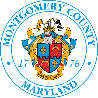 PART I: Identified HazardsPART II: Other HazardsDo any of these hazards, not previously profiled in the County’s hazard mitigation plan, have the potential to affect your community significantly and require focused mitigation efforts? (If so, check box)Natural High Winds  Hailstorms  Radon Exposure Landslide Extreme Cold Invasive SpeciesHuman-made Building or Structure Collapse Building or Structure Collapse (Bridge) Civil Disturbance Disorientation Drowning Mining Hazards Urban Fire and Explosion Utility Interruption War and Criminal Activity Mass Food/Animal Feed ContaminationOther CommentsCommunity/Organization:Name and Title:Identified Hazards(2012 HMP)How has the frequency of occurrence, magnitude of impact, and/or geographic extent changed in your community?NC=No Change  I=Increase D=Decrease(Please provide an explanation for any hazards marked I or D in the “Additional Comments” column)Additional CommentsNatural HazardsNatural HazardsNatural HazardsThunderstorm Winter Storm Extreme HeatFloodingHurricane/Tropical Storm FireWater ShortageTornado EarthquakeLand Subsidence/KarstTechnological HazardsTechnological HazardsTechnological HazardsHazardous MaterialsDam Failure